Anleitung: Anmeldung in der Moodle AppMoodle ist eine Lernplattform, mit der Online-Kurse durchgeführt werden können. Dort werden „Kursräume“ angelegt, in denen etwa Lernmaterialien bereitgestellt oder Mitteilungen verschickt werden können.Wie alles, das im Internet verfügbar ist, kann auch Moodle von unterschiedlichen Endgeräten geöffnet werden. Für die Verwendung auf Smartphone oder Tablet kann die Moodle App installiert werden. Nur Personen, die an einem Kurs teilnehmen, können darauf zugreifen. Dafür ist eine Anmeldung bei Moodle nötig. Im Folgenden erfahren Sie, wie Sie sich in der Moodle App bei Ihrem Kurs anmelden können und wie die Oberfläche der App aufgebaut ist. Voraussetzung dafür ist, dass die Moodle App bereits auf Ihrem Gerät installiert ist!Anmeldung in der Moodle AppStellen Sie sicher, dass Ihr Tablet mit dem WLAN verbunden ist. Starten Sie anschließend die Moodle App: Tippen Sie dazu auf das Moodle-Symbol auf Ihrem Tablet.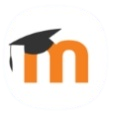 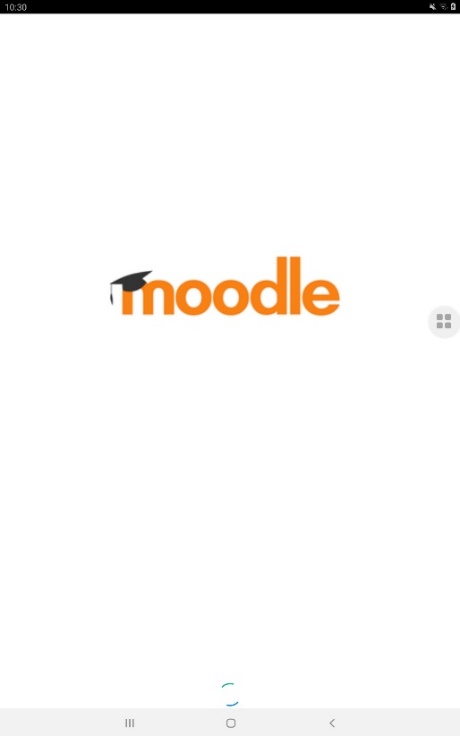 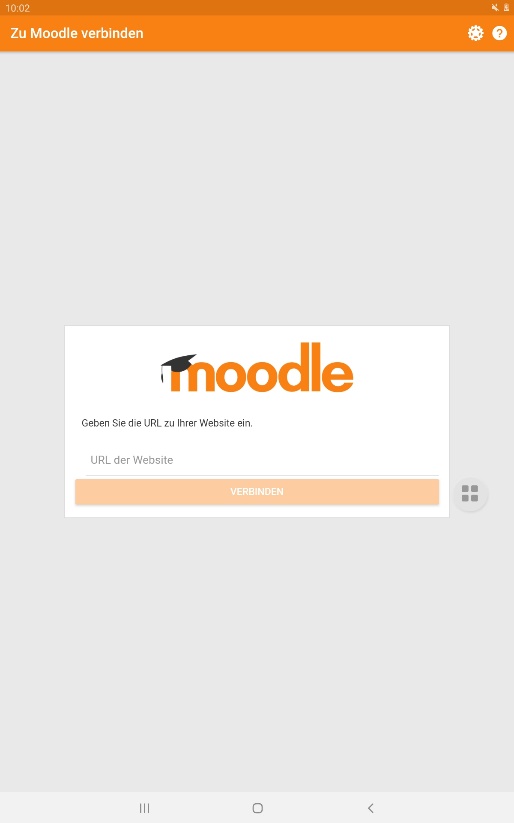 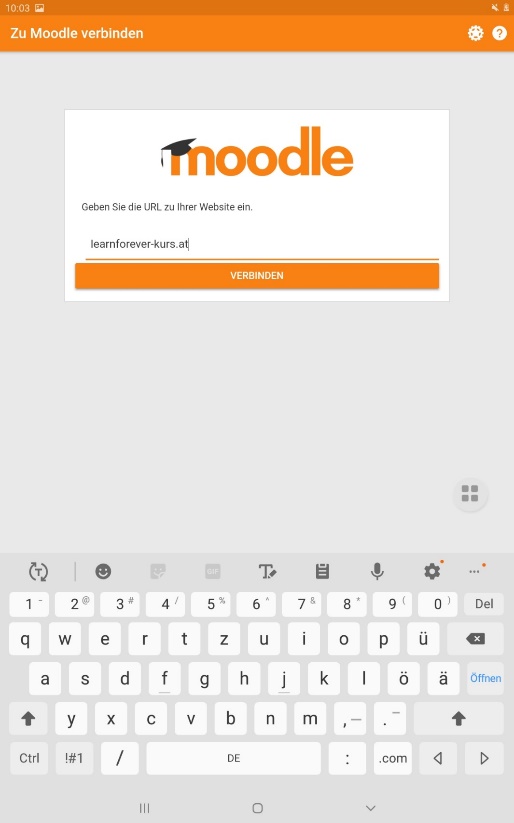 Sie haben von Ihren Trainer*innen einen Anmeldenamen und ein Kennwort erhalten. Geben Sie diese Daten ein und tippen Sie auf die Schaltfläche „Anmelden“: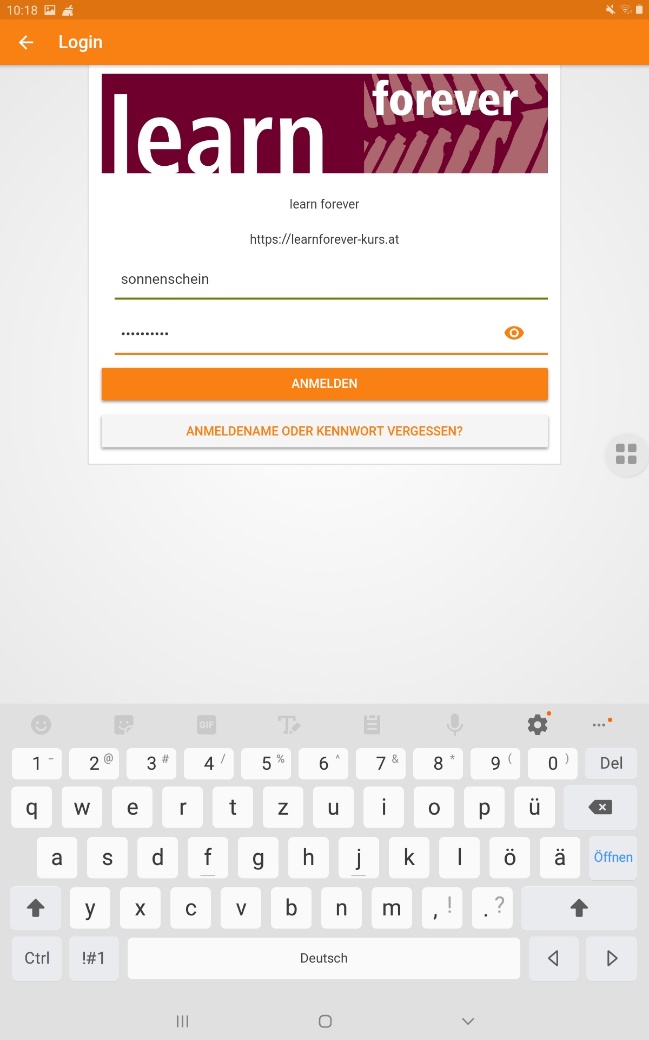 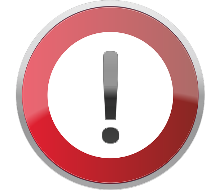 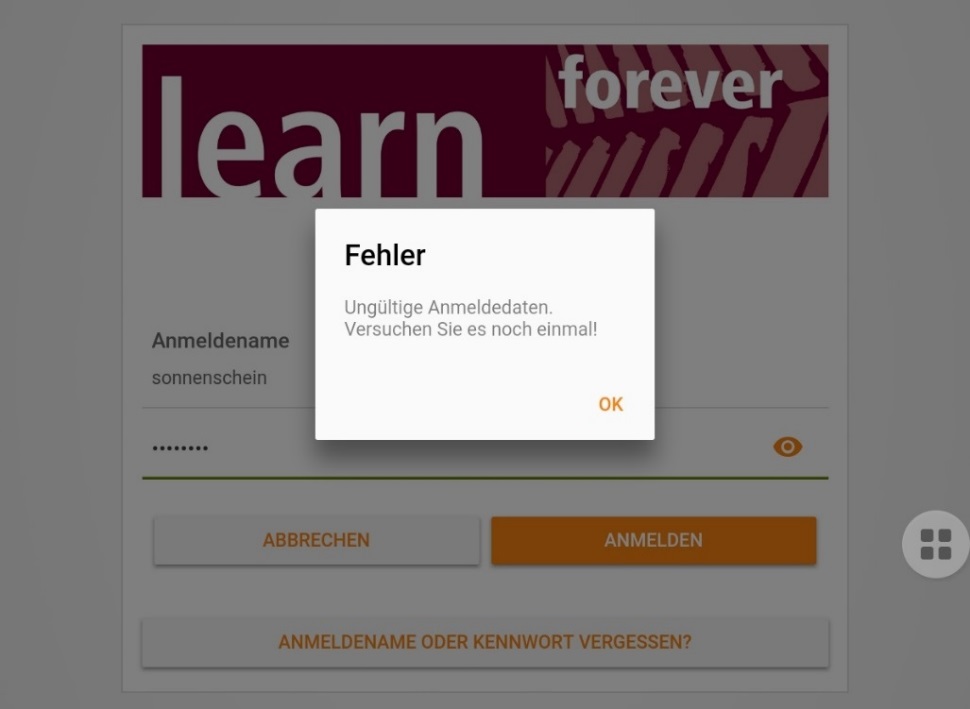 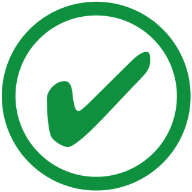 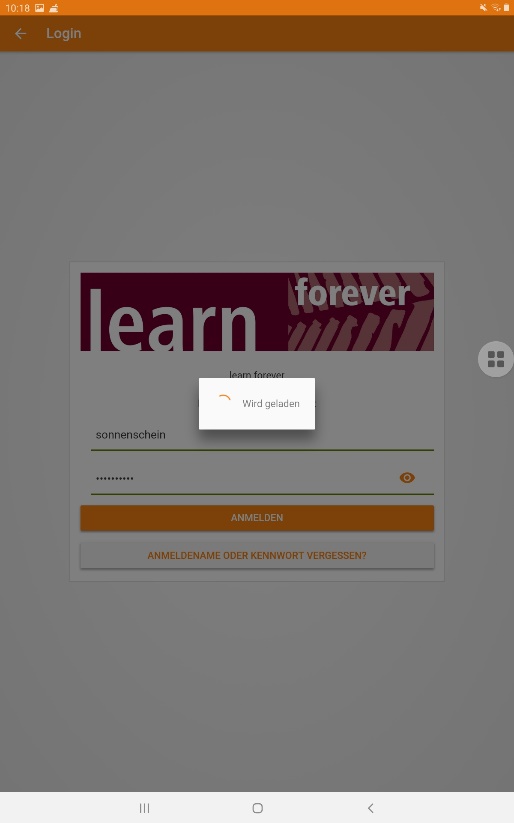 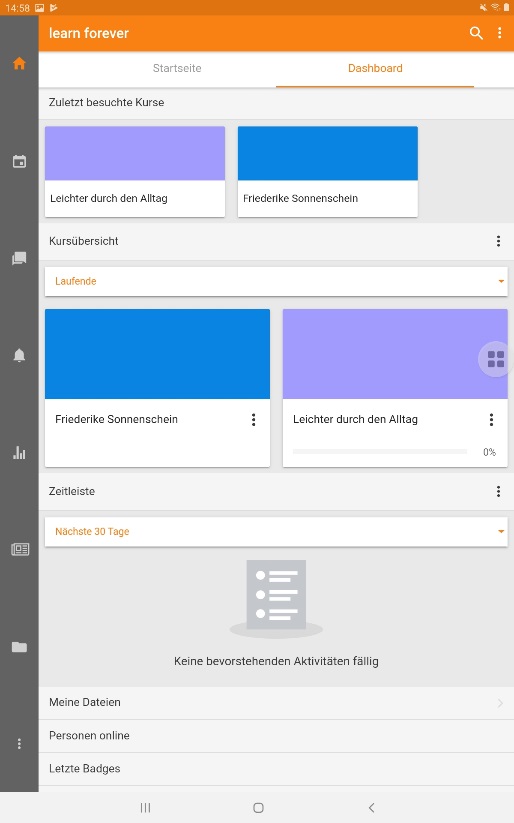 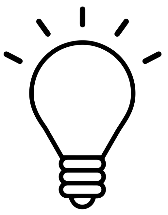 Hinweis: Wenn Sie die App beenden, werden Sie beim nächsten Start automatisch angemeldet. Nach ein paar Wochen werden Sie jedoch wieder nach dem Passwort gefragt!Das Dashboard: die Moodle KursübersichtDas „Dashboard“ (deutsch: Armaturenbrett, Instrumentenbrett) ist eine Art Anzeigetafel. Es dient als Startseite für die App. Hier sehen Sie alle Kurse, die Ihnen zur Verfügung stehen.Hinweis: Vielleicht sind die Kurse zu Beginn noch leer und werden erst mit der Zeit befüllt – das ist abhängig von Ihren Trainer*innen!Um den Inhalt eines Kurses zu sehen, tippen Sie einfach darauf!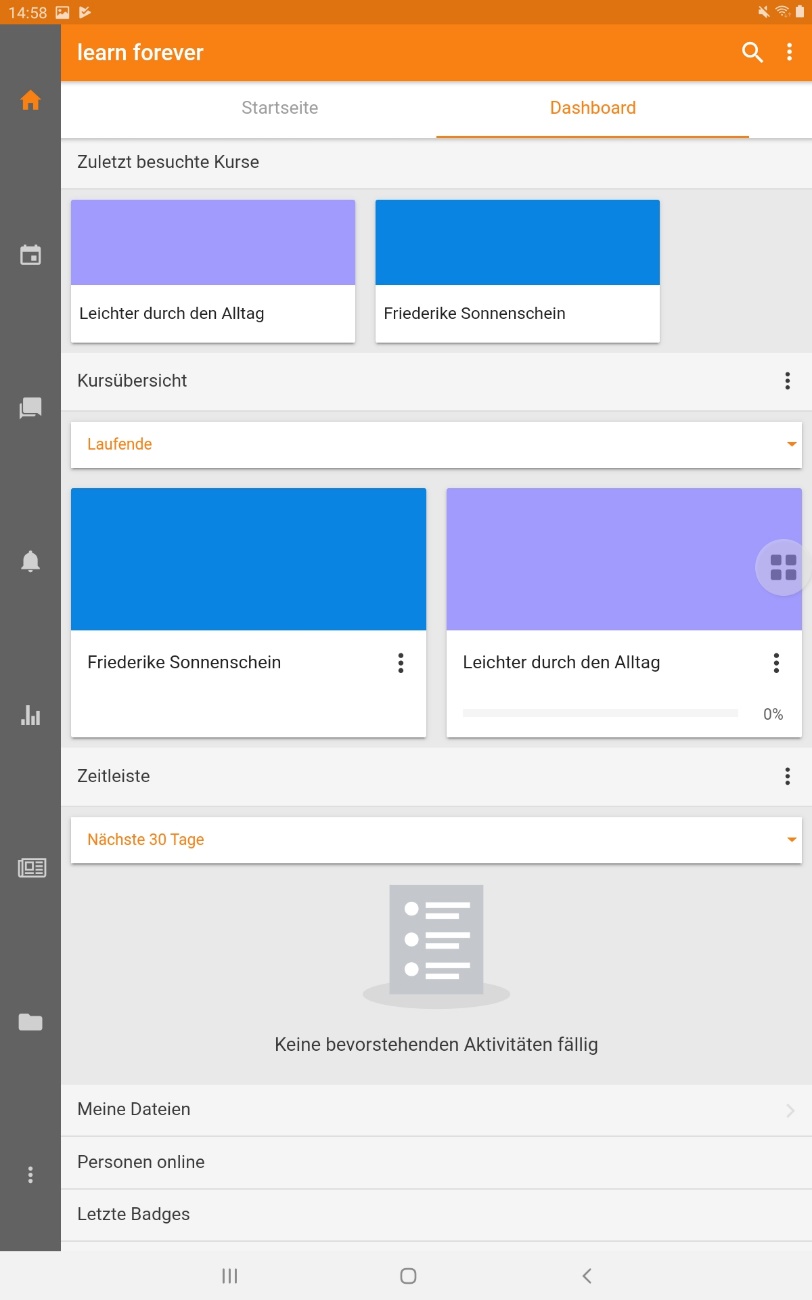 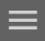 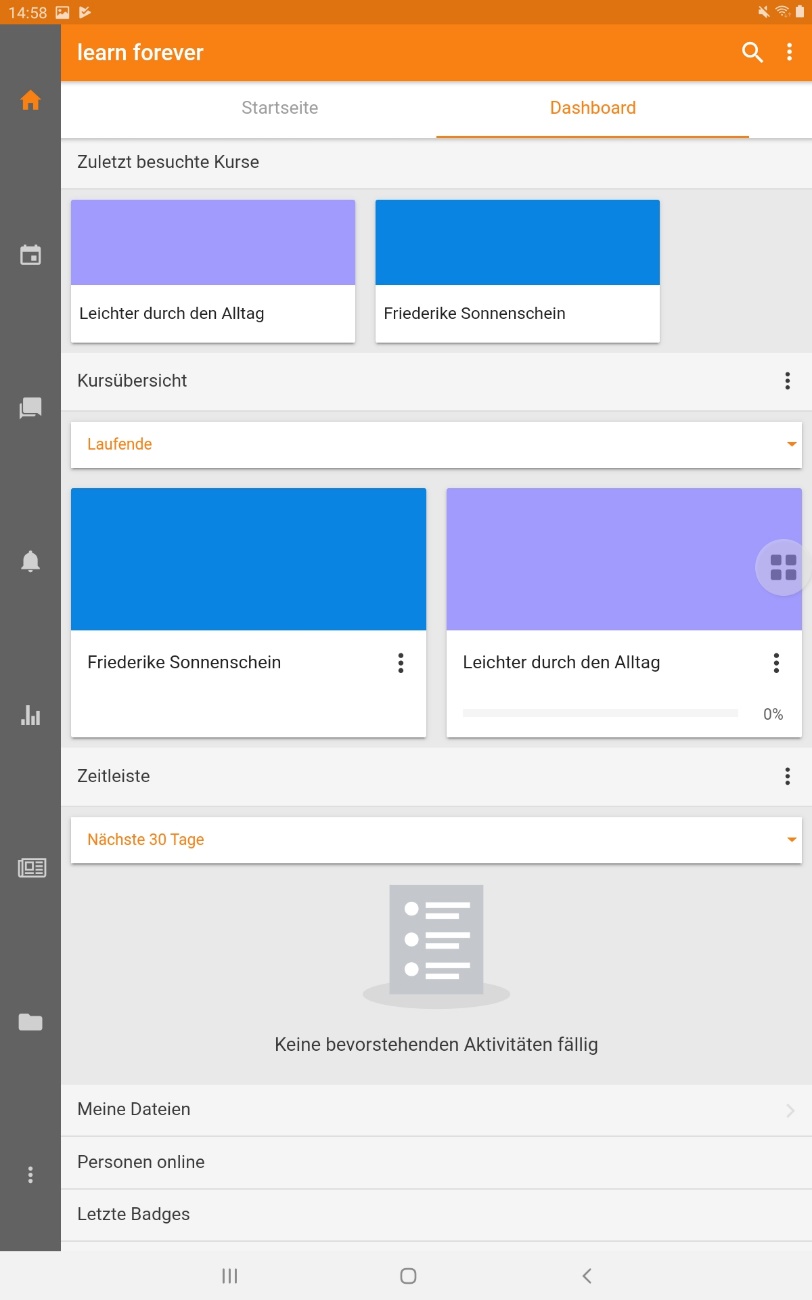 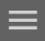 Symbole in der Menüleiste: die unterschiedlichen Bereiche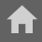 StartseiteBringt Sie mit einem Tipp zurück zur Startseite.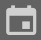 KalenderZeigt aktuelle Termine an.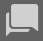 MitteilungenHier können Sie Nachrichten an Ihre Kolleg*innen und Trainer*innen versenden.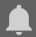 SystemnachrichtenAktualisierungen der Software werden hier angezeigt. Für Teilnehmer*innen sind diese ausgeblendet.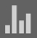 BewertungenDieses Symbol ist nur dann aktiv, wenn Aufgaben abgegeben wurden und eine Bewertung durch den/die Trainer*innen vorgesehen ist.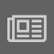 Website-BlogBlogs sind eine Art Online-Tagebuch oder eine sortierte Liste von Einträgen eines/einer Autor*in. In Moodle hat jede/r Nutzer*in ihren eigenen Blog.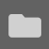 Meine DateienHier sehen Sie alle Daten, die Sie hochgeladen haben.Weitere MenüpunkteAllgemeine Einstellungen, Einstellungen der App, Hilfe etc.